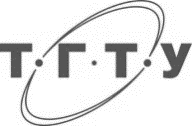 Министерство науки и высшего образования Российской ФедерацииФедеральное государственное бюджетное образовательное учреждениевысшего образования«Тамбовский государственный технический университет»ПРИКАЗ«_____» ____________ 20___ г.                                                                        №_____________О зачислении слушателей на дополнительную общеобразовательную программуПРИКАЗЫВАЮ:1. Зачислить в ……… (наименование структурного подразделения) на дополнительную общеобразовательную программу «Наименование программы…», реализуемую в «наименование структурного подразделения…», на период с ХХ месяца 20_ г.  по ХХ месяца 20_ г. следующих слушателей:1) ФИО слушателя;2) ФИО слушателя;3) ФИО слушателя.2. Руководителем дополнительной общеобразовательной программы назначить _____________________________________________________________________________.(ФИО, должность)Секретарем дополнительной общеобразовательной программы назначить____________________________________________________________________.(ФИО, должность)3. УМУ ТГТУ планировать занятия курсов на период с ХХ месяца 20_ г. по ХХ месяца 20_ г. в аудитории  №__________ в учебном корпусе по ул. ___________________с _____ час. до _____час. 4. Руководителю ……… (наименование структурного подразделения) осуществлять контроль  за организацией учебного процесса.Основание: локальный нормативный акт ФГБОУ ВО «ТГТУ», регламентирующий деятельность по разработке и реализации дополнительных общеобразовательных программ.Ректор университета                                                                                        И.О. ФамилияПроект вносит:__________________________Рук-ль структур. подразделения ________________ И.О. Фамилия«___» ___________ 20__ г.Согласовано:Первый проректор _____________ И.О. Фамилия«____» ___________ 20_____ г.Главный бухгалтер_____________И.О. Фамилия«____»____________20_____г.Начальник юридического отдела_____________И.О. Фамилия«_____»___________20_____г.